Plano de Ensino-Aprendizagem do 
Componente CurricularProgramação do Componente Curricular (preenchida pela ED)QUADRO 01 – Objetivos específicos, competências e habilidades, estratégia didático-pedagógica, bibliografia específica.* Encontros, visitas, aulas, atividades individuais programadas e outras modalidades de atividades pedagógicas# Para integralizar a carga horária total dos cursos, 20% da carga horária dos 
Conjuntos de Componentes Curriculares (CjCCs) devem ser de atividades extraclasse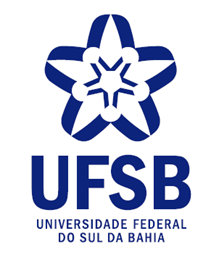 Conselho UniversitárioPlano de Ensino-Aprendizagem 
e
Programação do Componente CurricularInstância de aprovação: Data da aprovação: Instância de aprovação: Data da aprovação: Instância de aprovação: Data da aprovação: Instância de aprovação: Data da aprovação: 1 IDENTIFICAÇÃO DO COMPONENTE CURRICULAR1 IDENTIFICAÇÃO DO COMPONENTE CURRICULAR1 IDENTIFICAÇÃO DO COMPONENTE CURRICULARComponente Curricular:TIPO:   CCC: Conhecimentos ( )    |    CCP: Práticas ( )    |    CCL: Laboratórios ( )    |    CCR: Residência ( )             CCE: Estágio ( )      |      CCA: Avaliação Autônoma de Aprendizagem ( )      |      CCX: Exame ( )TIPO:   CCC: Conhecimentos ( )    |    CCP: Práticas ( )    |    CCL: Laboratórios ( )    |    CCR: Residência ( )             CCE: Estágio ( )      |      CCA: Avaliação Autônoma de Aprendizagem ( )      |      CCX: Exame ( )TIPO:   CCC: Conhecimentos ( )    |    CCP: Práticas ( )    |    CCL: Laboratórios ( )    |    CCR: Residência ( )             CCE: Estágio ( )      |      CCA: Avaliação Autônoma de Aprendizagem ( )      |      CCX: Exame ( )Código do CC;Código do CC;Creditação (Equivalência no Sistema ECTS):Creditação (Equivalência no Sistema ECTS):A ser preenchido pelo CONSUNICarga horária do CC com atividades na meta-presença da/o docente:Carga horária do CC com atividades na meta-presença da/o docente:Carga horária do CC em atividades extraclasse (até 20% do total do Conjunto do CC):Carga horária do CC em atividades extraclasse (até 20% do total do Conjunto do CC):Outros CCs que fazem parte do Conjunto do CC (preencha com os códigos, denominações e carga horária):Outros CCs que fazem parte do Conjunto do CC (preencha com os códigos, denominações e carga horária):Carga horária total do Conjunto do CC:Carga horária total do Conjunto do CC:Articulador/a intercampi do Conjunto do CC:Articulador/a intercampi do Conjunto do CC:Equipe Docente:Equipe Docente:2 EMENTA DO COMPONENTE CURRICULARInstruções: Descrever o resumo do conteúdo conceitual do CC na forma analítica, compreensiva ou mista.3 OBJETIVO(S) GERAL(IS) DO COMPONENTE CURRICULAR:Instruções: Apontar os objetivos a serem alcançados com o CC, descrevendo em termos de desempenhos observáveis. Iniciar a frase com um verbo no infinito e apresentar apenas 1 (um) objetivo por frase.3.1 OBJETIVO(S) ESPECÍFICOS DO COMPONENTE CURRICULAR:Instruções: Um ou mais para cada objetivo geral, relacionando com metas cognitivas, afetivas ou psicomotores.4 PROCEDIMENTO PARA AVALIAÇÃO PROCESSUAL OU EXAMINAÇÃO, CONFORME FOR O CASO, DO COMPONENTE CURRICULAR:Instruções: Informar os procedimentos avaliativos e critérios que serão utilizados na atribuição das notas e produtos que devem ser desenvolvidos pela/o estudante.5 BIBLIOGRAFIA BÁSICA DO COMPONENTE CURRICULAR:Instruções: Apresentar no mínimo uma referência que esteja disponível na UFSB no formato eletrônico para todo o corpo discente. A coluna mais à direita do Quadro 1 pode ser preenchida com links e livros básicos que irão auxiliar as/os docentes e discentes no desenvolvimento das atividades de ensino-aprendizagem, como também material que possa apoiar estudos e pesquisas.MódulosObjetivos específicos educacionais do móduloCompetências a desenvolver no móduloHabilidades principais a desenvolver na atividadeSessões*Denominação da sessão e sua duração 
/ hBibliografia específica1º1ª1º2ª e 3ª1ºAtividades extra-classe 1 #1ºAtividades extra-classe 1 #2º4ª3º5ª3ºAtividades extra-classe 2 #4º6ª4º7ª4º8ª4º9ª4º10ª4º11ª4º12ª4ºAtividades extra-classe 2 #